Lodówki– 41 szt. Model/typ	Producent/kraj	Rok produkcji	Parametry techniczne:Formularz należy podpisaćkwalifikowanym podpisem elektronicznym lub podpisem osobistym lub podpisem zaufanymosób/-y uprawnionych/-ejLp.Minimalne funkcje, parametry techniczne i warunki wymaganeParametry i warunki zaoferowane przez Wykonawcę(należy uzupełnić wszystkie wymagane pola podając parametry oferowanego produktu, opis lub wpisać tak)  1.Produkt fabrycznie nowy2.Wymiary: wysokość 85 cm, szer. 48 cm, głębokość 52 cm3.Poj. chłodziarki/zamrażarki [l]: min 61/24 l4.Roczne zużycie energii [kWh]: max 2075.Poziom hałasu [dB]: max 406.Rodzaj półek: szklane7.Ilość półek w chłodziarce: min 28.Ilość pojemników na warzywa: min 19.Położenie zamrażalnika: na górze10.Ilość pojemników w zamrażarce: min 111.Sterowanie: mechaniczne12.Zdolność utrzymania temperatury bez zasilania [h]: min 16 h 13.Zmiana kierunku otwierania drzwi: tak14.Przykładowe rozwiązanie: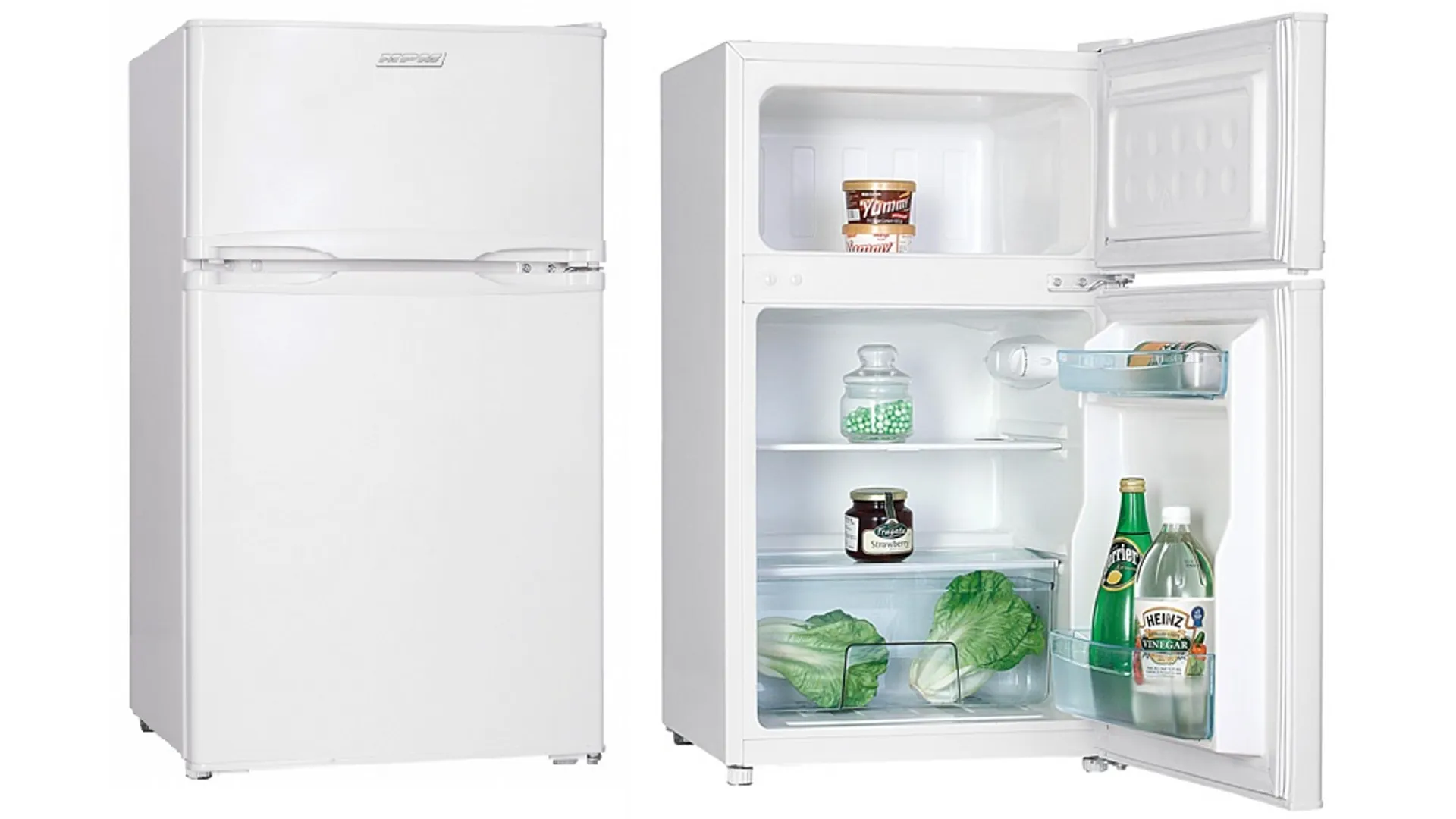 